МКОУ « Средняя общеобразовательная школа №1 городского округа город Михайловка Волгоградской области»   Методическая разработка занятия кружка « Разговор       о правильном         питании»   на тему  «Правила этикета. Как вести себя за столом»                                                    Подготовила учитель начальных классовМельникова Л.С.                                                   2015г.Цель: заинтересовать детей в изучении этикета. Задача: определить основные правила этикета за столомТип урока:усвоение новых знаний и формирования умений и навыков;Межпредметные связи: технология, кружок « Разговор о правильном питании»,математикаМетоды: репродуктивный, практическийДидактическое обеспечение: презентация , раздаточный материал- карточки « Правила поведения за столом №3», « Правила складывания салфетки»,   Как пользоваться салфеткой» структурно-логическая схема, салфетки., костюмы Мальвины и БуратиноАудитория:1 классI.Организационный момент.II.Введение в тему урока1).  Просмотр сюжета мультфильма по  сказке А.Милна « Как Винни-Пух и Кролик ходили в гости к Кролику»-2). Беседа по вопросам учителя.--Что вам понравилось? Что вызвало возмущение?3). Как вы думаете, какие  пословицы подошли бы к ситуации с Винни-Пухом и Кроликом? (слайд)Всякому нужен и обед и ужин.На всякую рыбину едок есть.Блин не клин - брюхо не расколет.У себя как хочешь, а в гостях как велят.Дом вести, не лапти плести.4). Ребята, как называются  требования ко всем людям, будь они маленькие или взрослые, как себя вести в школе, на работе в транспорте, на улице, в кино..? (правила поведения)  5) А есть ли правила поведения в гостях? Кто знает, как это называется?Учитель.(слайд)-читаем со слайда Этикет (в переводе с французского) - установленный порядок поведения где-либо. Существует множество видов этикета, но мы ограничены временными рамками урока и познакомимся лишь с некоторыми элементами этикета.- Кто из сказочных героев самый воспитанный и учит этикету всех героев в сказке про деревянного мальчугана? (Мальвина) С чего начала воспитание Мальвина Буратино, давайте послушаем их:Сюрприз, сценка "Хорошие манеры" (Мальвина и Буратино") (слайд)МАЛЬВИНА: Здравствуйте, уважаемые гости! Мы пришли к вам за помощью. Тетушка Тортилла пригласила нас на завтрак. Но у Буратино такие серьезные проблемы с поведением! Я очень переживаю.БУРАТИНО: Мальвина, зря ты переживаешь! Я специально выучил правила поведения в гостях. Хочешь расскажу?МАЛЬВИНА: ну расскажи.БУРАТИНО:  . Если ты пришел к знакомым, не здоровайся ни с кем. Слов "пожалуйста", "спасибо" никому не говори. Отвернись и на вопросы ни на чьи не отвечай и тогда никто не скажет про тебя, что ты болтун!МАЛЬВИНА: какой кошмар! Буратино, ты сейчас рассказал, как нельзя себя вести! Вот послушай мое правило: слова "до свиданья", "спасибо", "простите", "пожалуйста", "здравствуйте" - щедро дарите!Дарите прохожим, дарите друзьям, знакомым в троллейбусе, в парке, в школе и дома. Слова эти очень и очень важны. Они человеку как воздух нужны. Без них не возможно на свете прожить. Слова эти надо с улыбкой дарить.БУРАТИНО:  да, хорошее правило.Учитель. Какое правило этикета должны для себя взять, прежде, чем отправиться в гости?Будь вежлив, приветствуй хозяев и гостей Учитель:- Давайте разберем каждый пункт последующих правил:2. Не опаздывайте к столу, за стол все садятся одновременно;3.Во время еды не стоит громко разговаривать, стучать ложкой по тарелке, громко прихлебывать, дуть на слишком горячее блюдо, сидеть надо прямо, на столе могут находиться только кисти рук;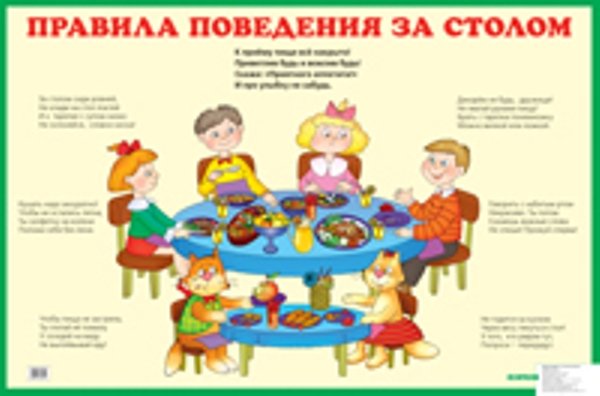 4.Из общего блюда берут кусочек, который ближе лежит к вам; 5.Все, что не пачкает рук, берут руками;6.Чай, кофе пьют из чашки, а если горячо пользуются ложкой, размешивая сахар, не стучат ложкой о края чашки;Твердую пищу едят с помощью ножа и вилки, нож держат в правой, вилку – в левой.Окончив еду, приборы кладут на тарелку параллельно друг другу ручками в одну сторону, вилку рожками вверх.слайд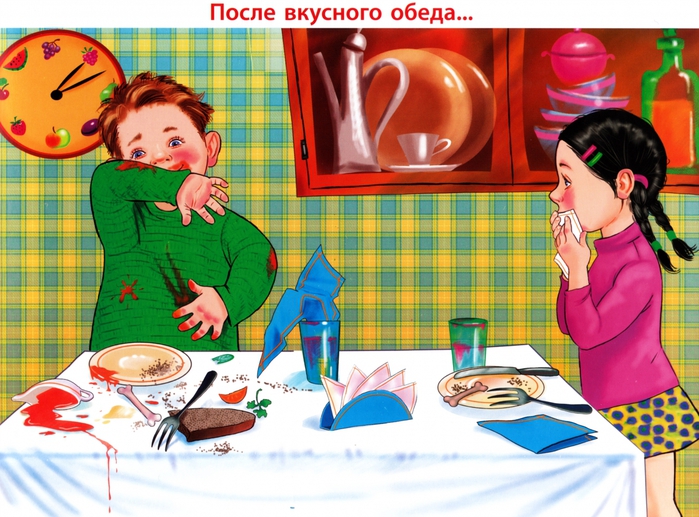 Учитель. А вы, ребята ,знаете для  чего нужна салфетка и умеете ли вы пользоваться ей? Салфетки - совершенно необходимая принадлежность красиво накрытого стола. Они предназначены не только для вполне определенной цели, но и для украшения. Рекомендуют использовать полотняные накрахмаленные салфетки, они выглядят лучше и хорошо держат форму. Но в наше время, мы все чаще и чаще привыкли использовать красивые бумажные салфетки, которые выглядят эффектно и украшают стол. Сценка "Как пользоваться салфеткой"Мальвина: Буратино, а ты умеешь пользоваться салфеткой.Буратино: конечно, посмотри. – Буратино садится перед учащимися на стул и демонстрирует как нельзя пользоваться салфеткой, а Мальвина его поправляет и демонстрирует выполнение правил пользования салфеткой).Правило первое: Перед едой салфетку нужно аккуратно развернуть, сложить вдвое и положить изгибом к себе на колени.– Выполняем!Закладывать салфетку краем за воротник или за лацкан пиджака больше не принято: это неэстетично и неудобно.Правило второе: Пальцы, случайно испачканные во время еды, осторожно вытирают верхней половиной салфетки, не снимая ее с колен.– Выполняем!Правило третье: Для обтирания губ салфетку берут с колен двумя руками, укорачивают путем перевертывания ее концов в ладони и, приложив середину к губам, промакивают их о верхнюю половину салфетки.– Выполняем!Вытирать губы путем скользящих движений по ним салфеткой некрасиво. Совершенно недопустимо использовать салфетку вместо носового платка или полотенца для сильно испачканных рук.Правило четвертое: По окончании еды салфетку не следует тщательно складывать, пытаясь придать первоначальный вид, а просто аккуратно положить справа от своей тарелки.– Выполняем!Не рекомендуется вешать салфетку на спинку стула или класть на его сиденье. Почему?Правило пятое: Перед тем как запить еду, непременно следует промокнуть губы салфеткой, чтобы не оставлять на краях бокалов, стаканов неприятных следов.Учитель. Вот мы сейчас с вами и поучимся их складывать ( слайдIII.Практическая работа  –10мин. Работа идет по слайдам, по принципу «Делай как я!». 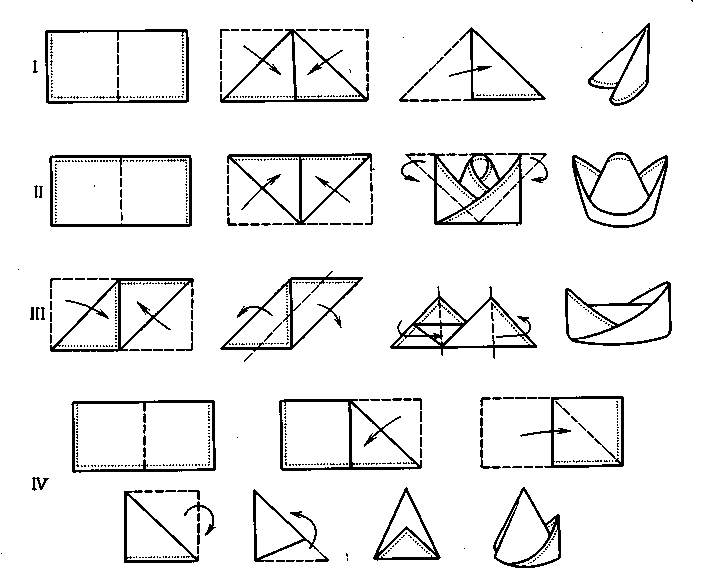 Учитель Бумажные салфетки после использования кладут на тарелку;из-за стола все встают одновременно, бесшумно и поблагодарив хозяев.Что мы с вами можем сделать с нашими салфетками? (отнести в столовую и поставить на столы) Хорошо, так и сделаем.IV.  Итог занятия:Учитель.  Давайте повторим и закрепим все, что мы узнали на занятии. У каждого из вас есть карточка. Если правило нужное и правильное зеленый цвет,а какие правила этикета нарушил -красный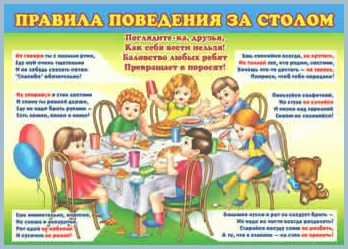 Раздаточный материал
 Сценка "Как пользоваться салфеткой"Правило первое: Перед едой салфетку нужно аккуратно развернуть, сложить вдвое и положить изгибом к себе на колени.– Выполняем!Закладывать салфетку краем за воротник или за лацкан пиджака больше не принято: это неэстетично и неудобно.Правило второе: Пальцы, случайно испачканные во время еды, осторожно вытирают верхней половиной салфетки, не снимая ее с колен.– Выполняем!Правило третье: Для обтирания губ салфетку берут с колен двумя руками, укорачивают путем перевертывания ее концов в ладони и, приложив середину к губам, промакивают их о верхнюю половину салфетки.– Выполняем!Вытирать губы путем скользящих движений по ним салфеткой некрасиво. Совершенно недопустимо использовать салфетку вместо носового платка или полотенца для сильно испачканных рук.Правило четвертое: По окончании еды салфетку не следует тщательно складывать, пытаясь придать первоначальный вид, а просто аккуратно положить справа от своей тарелки.– Выполняем!Не рекомендуется вешать салфетку на спинку стула или класть на его сиденье. Почему?Правило пятое: Перед тем как запить еду, непременно следует промокнуть губы салфеткой, чтобы не оставлять на краях бокалов, стаканов неприятных следов.23  «Правила складывания салфетки»